Тема: «Человек — часть живой природы»       Цель: осознание учащимися, что человек — часть живой природы и понимание того, для чего нужно знать свой организм;Задачи урока: - организовать ситуации для повторения отличительных признаков живых организмов; формирования первоначальных представлений об организме человека, его внутренних органах; - создать условия для развития познавательного интереса учащихся;- содействовать воспитанию здорового образа жизни.Ход урокаОрганизационный этап.Этап проверки д\з.  а). Ответы на вопросы учебника письменно.  Проверка.             б). Вопросы, подготовленные детьми для одноклассников, по тексту д\з.             в). Вопрос знатокам: Зачем киту фонтан?                   Выставление отметок.Этап изучения нового материала.Вступительное слово учителя: Ранее на уроках вы узнали много тайн окружающего мира. Но и сам человек — это тоже одна из больших тайн, это удивительное, неповторимое, нераскрытое чудо природы. Сколько необыкновенных возможностей скрыто в нас! Известно немало случаев, когда обыкновенные люди совершали, казалось бы, невозможные поступки и действия. Например, однажды в деревне женщина увидела, как на ее ребенка несется корова. Мать бросилась наперерез и с такой силой толкнула корову в бок, что та упала на землю вверх копытами! А другая женщина проявила чудеса ловкости. Когда она собирала в лесу малину, то неожиданно услышала сзади треск сучьев и медвежье урчание. От страха она взлетела на самую верхушку сосны, на стволе которой не было ни одного сучка! Слезть с дерева она смогла только вечером по лестнице, которую на телеге привез ее муж. В одном болгарском селении живут люди, которые босыми ногами ходят по горячим углям и битому стеклу. Никаких ожогов или порезов у них после этого нет. Йоги умеют по нескольку часов в день стоять на голове, закладывать ноги за голову, лежать целый день на острых гвоздях, торчащих из доски. Живущие в Мексике индейцы свободно пробегают по 270 км без остановки за 27 часов. Так они загоняют дичь, которая не выдерживает погони под палящими солнечными лучами и падает. Вот какие скрытые возможности есть у человека! Поэтому до сих пор ученые продолжают изучать организм человека. С некоторыми раскрытыми тайнами нашего тела, с тем, как мы устроены и что происходит в нашем организме каждый день, вы познакомитесь на последующих уроках по курсу «Человек и мир».- Мы приступаем к изучению нового раздела  в учебнике.- Прочитайте его название на стр. 5.- Определите, сколько в нем параграфов?- Как называется первый из них?    Записываю тему урока на классной доске, дети -  в рабочих тетрадях.«Человек – часть живой природы» подчеркиваю в ней последние два слова.- На каких страницах можно его найти?- Почему я подчеркнула живой природы?- Что такое природа?- На какие две части можно разделить природу?- Чем они отличаются?- Что относится к живой природе, а что к неживой?- Определите место человека в природе.Вывод: Человек – тоже часть живой природы.Работа по карточкам.Задание1. - К каким из перечисленных групп относится человек? (живые организмы, люди, земляне, человечество)Объекты неживой природы    ЗемлянеЖивые организмыЧеловечествоЛюдиЗемноводныеЗадание 2. - Что общего у человека и всех других живых организмов? (растут, питаются, дышат, оставляют потомство). ДышатМогут двигатьсяПитаютсяРастутДумаютОбогащают воздух ксилородомИмеют одинаковое внешнее строениеОставляют потомство                  Задание 3. - Что необходимо человеку для жизни, как и всем   живым существам?Как и другим живым существам, человеку для жизни необходимы воздух, ___________, ______________________ и __________________       - Все же человек отличается от растений и животных? Возникает вопрос: в чем главное отличие человека? Работа в парах.- Что умеет делать человек в отличие от других живых существ? Рассмотрите рисунки-подсказки в параграфе стр. 100 и сделайте вывод:  человек отличается от других существ, живущих на Земле, тем, что он существо разумное. - Приведите свои примеры разумной деятельности человека. -  Подтвердите словами из текста в параграфе стр. 101. Задание 4. Что умеет делать человек в отличие от животных? ПлаватьИздавать звукиЧитать книгиСочинять стихиРазгадывать кроссвордыИграть в шашкиСтроить жилищеЗаписывать свои мыслиВыводить новые сорта растенийИзобретать приборы и инструментыУстно излагать свои мысли- Посмотрите друг на друга и скажите, чем похожи все люди. - Отметьте черты внешнего строения человека.Физкультминутка. Игра «Нос, лоб, нос». Учащиеся стоят возле парт и показывают на себе то, что называет и показывает учитель. Шея, левая бровь, правое колено, голова, правая рука, живот и т.д.Чтобы проверить внимание учащихся, можно называть одну часть тела, а показывать другую.Работа с учебником.Посмотрите  на таблицу: основные части тела человека.Знакомство с внутренним строением тела человека начинаю с чтения стихотворения С. Маршака «О мальчиках и девочках».    - Согласны ли они с автором и что, по их мнению, находится внутри человека?      - Сравните их с текстом в параграфе. Показываю, как выглядят внутренние органы человека.* Найти в словаре значение слов: система органов, организм. (Индивид. работа.)4. Этап закрепления полученных знаний.    Беседа по вопросам: - Из чего состоит организм человека? - Каждый орган имеет определенную форму и строение, занимает свое место в организме и выполняет только свойственные ему функции.- О каких внутренних органах человека вы узнали? Какую работу в организме выполняют эти органы?- Что такое система органов? (Термин записывается в тетради.)- Какие системы органов есть в организме человека?- К каким системам органов относят легкие, сердце, желудок?- Зачем человеку нужны знания о своем организме? – От чего зависит наше здоровье?6. Этап контроля и самоконтроля.Задание на карточках. Учащиеся цифрами согласно списку указывают изображенные на рисунке внутренние органы человека. Головной мозг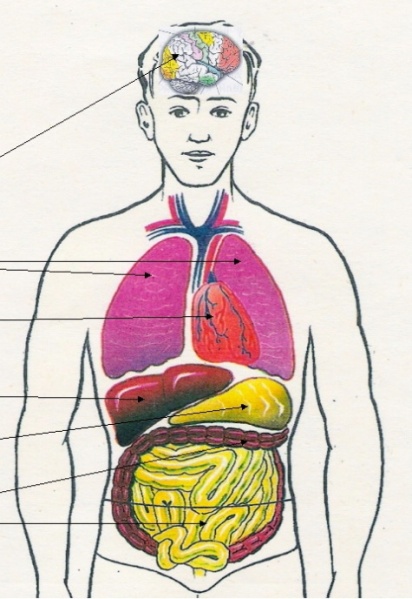 СердцеЛёгкиеЖелудокКишечникПечень7. Этап подведения итогов урока.- Какая тема  нашего урока? Цели достигли?- Понравился ли вам урок и довольны ли они своей работой? Игра «10 секунд»:Узнал...Удивился...Задумался...Повторил...Научился...Запомнил...8. Этап информации о домашнем задании: Прочитать параграф (с. 100-103), 2.    Ответить на вопросы. * Подготовить для уч-ся своего класса вопросы по тексту параграф.